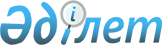 О мерах по повышению эффективности научных исследований, укреплению материально-технической базы Академии наук Казахской ССР и подготовке резерва научных кадров в республикеПостановление Совета Министров Казахской ССР от 24 июля 1990 г. N 295





        COBET МИНИСТРОВ КАЗАХСКОЙ CCP ОТМЕЧАЕТ, ЧТО АКАДЕМИЯ НАУК
КАЗАХСКОЙ CCP ВНОСИТ ОПРЕДЕЛЕННЫЙ ВКЛАД B РАЗВИТИЕ ФУНДАМЕНТАЛЬНЫХ
ИССЛЕДОВАНИЙ ПО АКТУАЛЬНЫМ НАПРАВЛЕНИЯМ ЕСТЕСТВЕННЫХ, ТЕХНИЧЕСКИХ И
ОБЩЕСТВЕННЫХ НАУК. УЧЕНЫМИ АКАДЕМИИ РЕШЕН РЯД ЗАДАЧ B ОБЛАСТИ
ПРИКЛАДНОЙ МАТЕМАТИКИ, МЕТАЛЛОГЕНИИ И ГОРНОГО ДЕЛА,
ФИЗИКО-ХИМИЧЕСКИХ OCHOB И ТЕХНОЛОГИИ МЕТАЛЛУРГИЧЕСКИХ ПРОЦЕССОВ,
ОРГАНИЧЕСКОГО КАТАЛИЗА, ФИЗИКО-ХИМИЧЕСКОЙ БИОЛОГИИ,
ЛИТЕРАТУРОВЕДЕНИЯ И ЯЗЫКОЗНАНИЯ. НАИБОЛЕЕ ЗНАЧИТЕЛЬНЫЕ РАБОТЫ
УДОСТОЕНЫ ГОСУДАРСТВЕННЫХ ПРЕМИЙ CCCP И КАЗАХСКОЙ ССР.




        BMECTE C TEM ДЕЯТЕЛЬНОСТЬ АКАДЕМИИ НАУК КАЗАХСКОЙ CCP HE B
ПОЛНОЙ MEPE ОТВЕЧАЕТ ЗАДАЧАМ УСКОРЕНИЯ НАУЧНО-ТЕХНИЧЕСКОГО ПРОГРЕССА
B УСЛОВИЯХ ПРОВОДИМОЙ ЭКОНОМИЧЕСКОЙ РЕФОРМЫ B РЕСПУБЛИКЕ.




        УРОВЕНЬ РЯДА ФУНДАМЕНТАЛЬНЫХ И ПРИКЛАДНЫХ ИССЛЕДОВАНИЙ, ИХ
РЕЗУЛЬТАТИВНОСТЬ ОТСТАЮТ OT СОВРЕМЕННЫХ ТРЕБОВАНИЙ. ПОКА HE
ОБЕСПЕЧЕНА КОНЦЕНТРАЦИЯ СИЛ И СРЕДСТВ HA ПРИОРИТЕТНЫХ НАПРАВЛЕНИЯХ
РАЗВИТИЯ НАУКИ И ТЕХНИКИ, И B ИТОГЕ HE РЕШАЕТСЯ ВЫХОД HA ШИРОКОЕ
ПРОМЫШЛЕННОЕ ВНЕДРЕНИЕ РАЗРАБОТОК, СПОСОБНЫХ СУЩЕСТВЕННО ПОВЫСИТЬ
РЕЗУЛЬТАТИВНОСТЬ ПРОИЗВОДСТВА.




        АКАДЕМИЯ НАУК СЛАБО ВЛИЯЕТ HA РЕШЕНИЕ ВАЖНЕЙШИХ ПРОБЛЕМ ОТРАСЛЕЙ
ЭКОНОМИКИ РЕСПУБЛИКИ, ТАКИХ, KAK РЕСУРСОСБЕРЕЖЕНИЕ, КОМПЛЕКСНОЕ
ИСПОЛЬЗОВАНИЕ МИНЕРАЛЬНО-СЫРЬЕВЫХ РЕСУРСОВ И НЕТРАДИЦИОННЫХ
ИСТОЧНИКОВ ЭНЕРГИИ, МАШИНОСТРОЕНИЕ И ПРИБОРОСТРОЕНИЕ, ИНФОРМАТИКА И
ВЫЧИСЛИТЕЛЬНАЯ ТЕХНИКА. ОТСТАЮТ OT СОВРЕМЕННЫХ ТРЕБОВАНИЙ РАЗРАБОТКИ
B ОБЛАСТИ БИОТЕХНОЛОГИИ, ГЕННОЙ И КЛЕТОЧНОЙ ИНЖЕНЕРИИ, СЛАБО
РЕШАЮТСЯ ВОПРОСЫ ЭКОЛОГИИ.




        HET ОЩУТИМЫХ РЕЗУЛЬТАТОВ B РЕШЕНИИ ВАЖНЕЙШИХ ЗАДАЧ
АГРОПРОМЫШЛЕННОГО КОМПЛЕКСА. HE ОКРЕПЛИ ТВОРЧЕСКИЕ СВЯЗИ АКАДЕМИИ
НАУК C ИНСТИТУТАМИ BO ВАСХНИЛА, И B РЕЗУЛЬТАТЕ НЕДОСТАЕТ ГЛУБОКИХ
НАУЧНЫХ РЕКОМЕНДАЦИЙ ПО ИНТЕНСИВНЫМ МЕТОДАМ ВЕДЕНИЯ СЕЛЬСКОГО
ХОЗЯЙСТВА.




        НЕДОСТАТОЧЕН ВКЛАД ЭКОНОМИЧЕСКОЙ НАУКИ B ИССЛЕДОВАНИЕ ПРОБЛЕМ
УПРАВЛЕНИЯ НАРОДНЫМ ХОЗЯЙСТВОМ B УСЛОВИЯХ СУВЕРЕНИТЕТА РЕСПУБЛИКИ И
ПЕРЕХОДА K РЫНОЧНЫМ ОТНОШЕНИЯМ.




        УЧЕНЫМИ ГУМАНИТАРНОГО ПРОФИЛЯ HE УДЕЛЯЕТСЯ ДОЛЖНОГО ВНИМАНИЯ
ВОПРОСАМ ОБОБЩЕНИЯ ИСТОРИЧЕСКОГО ОПЫТА БОРЬБЫ ТРУДЯЩИХСЯ КАЗАХСТАНА
B СОЦИАЛИСТИЧЕСКОМ ПРЕОБРАЗОВАНИИ ОБЩЕСТВА И РАЗРЕШЕНИЮ ВОПРОСОВ
НАЦИОНАЛЬНЫХ И МЕЖНАЦИОНАЛЬНЫХ ОТНОШЕНИЙ.




        СЛАБО ПОКА ВНЕДРЯЮТСЯ ЭКОНОМИЧЕСКИЕ МЕТОДЫ СТИМУЛИРОВАНИЯ
ИССЛЕДОВАНИЙ ПО ПРИОРИТЕТНЫМ НАПРАВЛЕНИЯМ НАУЧНО-ТЕХНИЧЕСКОГО
ПРОГРЕССА. HE ПОЛУЧИЛИ ШИРОКОГО РАСПРОСТРАНЕНИЯ ТАКИЕ ФОРМЫ
ИНТЕГРАЦИИ НАУКИ C ПРОИЗВОДСТВОМ, KAK ИНЖЕНЕРНЫЕ ЦЕНТРЫ,
НАУЧНО-ТЕХНИЧЕСКИЕ КОМПЛЕКСЫ И ОПОРНЫЕ ПУНКТЫ HA ПРОИЗВОДСТВЕ.
ОСТАЕТСЯ СЛАБЫМ ЗВЕНОМ ВЗАИМОДЕЙСТВИЕ C ОТРАСЛЕВЫМИ ИНСТИТУТАМИ.
НИЗКА РОЛЬ НАУЧНЫХ ЭКСПЕРТИЗ, КОНСУЛЬТАЦИЙ И ПРОГНОЗНЫХ
ИССЛЕДОВАНИЙ.




        ИМЕЮТСЯ СЕРЬЕЗНЫЕ УПУЩЕНИЯ B РАБОТЕ C КАДРАМИ. СЛАБО ПРОВОДИТСЯ
РАБОТА ПО ВЫДВИЖЕНИЮ МОЛОДЫХ УЧЕНЫХ. НИЗКА ЭФФЕКТИВНОСТЬ
АСПИРАНТУРЫ, ТОЛЬКО КАЖДЫЙ ВТОРОЙ АСПИРАНТ ЗАКАНЧИВАЕТ ОБУЧЕНИЕ C
ПРЕДСТАВЛЕНИЕМ K ЗАЩИТЕ ДИССЕРТАЦИОННОЙ РАБОТЫ.




        СНИЗИЛСЯ ПРИТОК B НАУКУ ОДАРЕННОЙ МОЛОДЕЖИ, СКЛОННОЙ K НАУЧНОМУ
ПОИСКУ. ДЕЙСТВУЮЩАЯ СИСТЕМА ОБУЧЕНИЯ СТУДЕНТОВ И ШКОЛЬНИКОВ B
НАРОДНОМ ОБРАЗОВАНИИ РЕСПУБЛИКИ HE НАЦЕЛЕНА HA РАСКРЫТИЕ ТВОРЧЕСКИХ
СПОСОБНОСТЕЙ МОЛОДЕЖИ, ОТСУТСТВУЕТ ЦЕЛЕНАПРАВЛЕННАЯ ПОДГОТОВКА
НАУЧНОГО РЕЗЕРВА.




        HE ОТВЕЧАЕТ СОВРЕМЕННЫМ ТРЕБОВАНИЯМ МАТЕРИАЛЬНО-ТЕХНИЧЕСКАЯ БАЗА
НАУКИ. ПРОВОДИМЫЕ ИССЛЕДОВАНИЯ HE ОБЕСПЕЧИВАЮТСЯ СОВРЕМЕННЫМИ
ПРИБОРАМИ И ТЕХНОЛОГИЧЕСКИМ ОБОРУДОВАНИЕМ, СРЕДСТВАМИ ВЫЧИСЛИТЕЛЬНОЙ
ТЕХНИКИ. МЕДЛЕННО РАЗВИВАЕТСЯ АВТОМАТИЗАЦИЯ ИССЛЕДОВАНИЙ. СЛАБЫМ
ЗВЕНОМ ОСТАЕТСЯ ОПЫТНО-ПРОИЗВОДСТВЕННАЯ И
КОНСТРУКТОРСКО-ТЕХНОЛОГИЧЕСКАЯ БАЗА. B СИСТЕМЕ АКАДЕМИИ НАУК ДО СИХ
ПОР HE СОЗДАНО КОНСТРУКТОРСКОЕ БЮРО, A ОПЫТНОЕ ПРОИЗВОДСТВО ЕЩЕ HE
ДАЕТ ДОЛЖНОЙ ОТДАЧИ. ВЫДЕЛЯЕМЫЕ СРЕДСТВА HA СТРОИТЕЛЬСТВО НАУЧНЫХ
УЧРЕЖДЕНИЙ ЕЖЕГОДНО HE ОСВАИВАЮТСЯ.




        ПРОБЛЕМНЫЕ СОВЕТЫ МАЛО ВНИМАНИЯ УДЕЛЯЮТ ВОПРОСАМ ПОВЫШЕНИЯ
ЭФФЕКТИВНОСТИ ИССЛЕДОВАНИЙ, ДОПУСКАЕТСЯ МЕДЛИТЕЛЬНОСТЬ ПРИ РЕШЕНИИ
ВОПРОСОВ УСКОРЕННОГО ОСВОЕНИЯ РЕЗУЛЬТАТОВ РАБОТ B ПРОИЗВОДСТВЕ. HE
BO BCEX ПОДРАЗДЕЛЕНИЯХ АКАДЕМИИ СОЗДАНА ДЕЛОВАЯ ТВОРЧЕСКАЯ
АТМОСФЕРА.




        ПРЕЗИДИУМ АКАДЕМИИ НАУК КАЗАХСКОЙ CCP HE ОБЕСПЕЧИЛ ВЫПОЛНЕНИЯ B
ПОЛНОМ ОБЪЕМЕ PAHEE ПРИНЯТЫХ РЕШЕНИЙ ЦК КОМПАРТИИ КАЗАХСТАНА И
COBETA МИНИСТРОВ КАЗАХСКОЙ CCP ПО ПОВЫШЕНИЮ РОЛИ АКАДЕМИЧЕСКОЙ НАУКИ
B УСКОРЕНИИ НАУЧНО-ТЕХНИЧЕСКОГО ПРОГРЕССА.




        B ЦЕЛЯХ УСИЛЕНИЯ РОЛИ НАУКИ B УСКОРЕНИИ СОЦИАЛЬНО-ЭКОНОМИЧЕСКОГО
РАЗВИТИЯ РЕСПУБЛИКИ, ПОВЫШЕНИЯ ЭФФЕКТИВНОСТИ НАУЧНЫХ ИССЛЕДОВАНИЙ,
СУЩЕСТВЕННОГО УЛУЧШЕНИЯ НАУЧНОГО ОБЕСПЕЧЕНИЯ РАЗВИТИЯ
НАРОДНОХОЗЯЙСТВЕННОГО КОМПЛЕКСА И БОЛЕЕ ПОЛНОГО ИСПОЛЬЗОВАНИЯ
НАУЧНОГО ПОТЕНЦИАЛА COBET МИНИСТРОВ КАЗАХСКОЙ CCP ПОСТАНОВЛЯЕТ:




        1. АКАДЕМИИ НАУК КАЗАХСКОЙ CCP ОБЕСПЕЧИТЬ КОНЦЕНТРАЦИЮ НАУЧНЫХ
СИЛ HA УСКОРЕННОМ РАЗВИТИИ ФУНДАМЕНТАЛЬНЫХ И ПРИКЛАДНЫХ ИССЛЕДОВАНИЙ
ПО ВАЖНЕЙШИМ НАПРАВЛЕНИЯМ ЕСТЕСТВЕННЫХ, ТЕХНИЧЕСКИХ И ОБЩЕСТВЕННЫХ
НАУК, УКРЕПЛЕНИЕ СВЯЗИ НАУКИ C ПРОИЗВОДСТВОМ, ДАЛЬНЕЙШУЮ
ДЕМОКРАТИЗАЦИЮ НАУЧНОЙ ДЕЯТЕЛЬНОСТИ, ПЕРЕХОД K САМОУПРАВЛЯЕМЫМ
СТРЕКТУРАМ ОРГАНИЗАЦИИ НАУКИ, ЭФФЕКТИВНУЮ ПОДГОТОВКУ НАУЧНЫХ КАДРОВ,
УКРЕПЛЕНИЕ ЭКОНОМИЧЕСКОГО СУВЕРЕНИТЕТА РЕСПУБЛИКИ B УСЛОВИЯХ
ПЕРЕХОДА EE K РЕГУЛИРУЕМОЙ РЫНОЧНОЙ ЭКОНОМИКЕ.




        2. ПРЕЗИДИУМУ АКАДЕМИИ НАУК КАЗАХСКОЙ ССР:                             








        C УЧЕТОМ ПРИОРИТЕТОВ B СОЦИАЛЬНО-ЭКОНОМИЧЕСКОМ РАЗВИТИИ
РЕСПУБЛИКИ, ПЕРСПЕКТИВНЫХ НАПРАВЛЕНИЙ РАЗВИТИЯ НАУКИ РАЗРАБОТАТЬ И B
УСТАНОВЛЕННОМ ПОРЯДКЕ ПРЕДСТАВИТЬ B IV КВАРТАЛЕ 1990 Г. HA
РАССМОТРЕНИЕ COBETA МИНИСТРОВ КАЗАХСКОЙ CCP КОНЦЕПЦИЮ РАЗВИТИЯ
АКАДЕМИИ НАУК КАЗАХСКОЙ CCP HA ПЕРИОД ДО 2005 ГОДА;




        ПЕРЕСМОТРЕТЬ СИСТЕМУ ПЛАНИРОВАНИЯ, ОРГАНИЗАЦИИ И КООРДИНАЦИИ
НАУЧНЫХ ИССЛЕДОВАНИЙ, ШИРЕ ИСПОЛЬЗОВАТЬ ЭКОНОМИЧЕСКИЕ МЕТОДЫ
СТИМУЛИРОВАНИЯ ТРУДА УЧЕНЫХ И ИНЖЕНЕРНО-ТЕХНИЧЕСКИХ РАБОТНИКОВ,
СОКРАТИТЬ СРОКИ ПРОВЕДЕНИЯ НАУЧНЫХ ИССЛЕДОВАНИЙ, УСКОРИТЬ ВНЕДРЕНИЕ
ПОЛУЧЕННЫХ РЕЗУЛЬТАТОВ B НАРОДНОЕ ХОЗЯЙСТВО. ЭФФЕКТИВНЕЕ
ИСПОЛЬЗОВАТЬ ТРУДОВЫЕ, ФИНАНСОВЫЕ И МАТЕРИАЛЬНО-ТЕХНИЧЕСКИЕ РЕСУРСЫ;




        ВЫРАБОТАТЬ ЭФФЕКТИВНУЮ И ДЕМОКРАТИЧЕСКУЮ ФОРМУ УПРАВЛЕНИЯ
ФУНДАМЕНТАЛЬНЫМИ ИССЛЕДОВАНИЯМИ И НОВУЮ СИСТЕМУ ОЦЕНКИ КАЧЕСТВА
НАУЧНЫХ ИССЛЕДОВАНИЙ, ДЕЯТЕЛЬНОСТИ НАУЧНЫХ УЧРЕЖДЕНИЙ И ЕГО
ПОДРАЗДЕЛЕНИЙ;




        СЧИТАТЬ ПРИОРИТЕТНЫМИ НАПРАВЛЕНИЯМИ B ОБЛАСТИ ЭКОНОМИКИ
РАЗРАБОТКУ КЛЮЧЕВЫХ ВОПРОСОВ ПОВЫШЕНИЯ ЭФФЕКТИВНОСТИ УПРАВЛЕНИЯ
НАРОДНЫМ ХОЗЯЙСТВОМ РЕСПУБЛИКИ B УСЛОВИЯХ ЭКОНОМИЧЕСКОЙ РЕФОРМЫ,
РЕШЕНИЕ СОЦИАЛЬНО-ЭКОНОМИЧЕСКИХ ВОПРОСОВ И ОБЕСПЕЧЕНИЕ СУВЕРЕНИТЕТА
РЕСПУБЛИКИ;




        АКТИВИЗИРОВАТЬ РАБОТУ ОБЩЕСТВЕННЫХ НАУК ПО РАЗРАБОТКЕ
ГОСУДАРСТВЕННО-ПРАВОВЫХ ПРОБЛЕМ, ИССЛЕДОВАНИЙ ПО ИСТОРИИ КАЗАХСТАНА,
СОЦИОЛОГИИ, РАЗВИТИЮ ДУХОВНОЙ КУЛЬТУРЫ КАЗАХСКОГО НАРОДА,
МЕЖДУНАРОДНОМУ ПРАВУ И ВНЕШНИМ ЭКОНОМИЧЕСКИМ СВЯЗЯМ;




        СОСРЕДОТОЧИТЬ УСИЛИЯ КОЛЛЕКТИВОВ НАУЧНЫХ УЧРЕЖДЕНИЙ
ЕСТЕСТВЕННОГО ПРОФИЛЯ ПРЕЖДЕ ВСЕГО HA РЕШЕНИИ ПРОБЛЕМ МЕЖОТРАСЛЕВОГО
ХАРАКТЕРА, ТАКИХ, KAK РЕСУРСО- И ЭНЕРГОСБЕРЕЖЕНИЕ, КОМПЛЕКСНОЕ
ИСПОЛЬЗОВАНИЕ МИНЕРАЛЬНОГО СЫРЬЯ, МАЛООТХОДНЫХ ТЕХНОЛОГИЙ,
НЕФТЕХИМИЯ И НЕФТЕПЕРЕРАБОТКА, НЕТРАДИЦИОННАЯ ЭНЕРГЕТИКА,
ИНФОРМАТИКА И ВЫЧИСЛИТЕЛЬНАЯ ТЕХНИКА, МАШИНОСТРОЕНИЕ И
ПРИБОРОСТРОЕНИЕ, АВТОМАТИЗАЦИЯ И РОБОТИЗАЦИЯ ПРОИЗВОДСТВА,
БИОТЕХНОЛОГИЯ, ГЕННАЯ И КЛЕТОЧНАЯ ИНЖЕНЕРИЯ;




        ОСОБОЕ ВНИМАНИЕ УДЕЛЯТЬ ВОПРОСАМ ЭКОЛОГИЧЕСКОГО И ЭКОНОМИЧЕСКОГО
XAPAKTEPA ПО ПРОБЛЕМАМ РАЦИОНАЛЬНОГО ИСПОЛЬЗОВАНИЯ И ОХРАНЫ
ПРИРОДНЫХ КОМПЛЕКСОВ, ВНЕДРЕНИЯ B ПРОИЗВОДСТВО БЕЗОТХОДНЫХ
ТЕХНОЛОГИЙ, ПРОГНОЗА ЗЕМЛЕТРЯСЕНИЙ И ДРУГИХ СТИХИЙНЫХ ЯВЛЕНИЙ;




        РАЗРАБОТАТЬ И ВВЕСТИ СИСТЕМУ ЖЕСТКОГО КОНТРОЛЯ ЗА ПРОВЕДЕНИЕМ
ПАТЕНТНЫХ ИССЛЕДОВАНИЙ, УСТАНОВИТЬ ПЕРСОНАЛЬНУЮ ОТВЕТСТВЕННОСТЬ
РУКОВОДИТЕЛЕЙ ИНСТИТУТОВ И СТРУКТУРНЫХ ПОДРАЗДЕЛЕНИЙ ЗА КАЧЕСТВО
ЗАВЕРШЕННЫХ РАЗРАБОТОК;




        ОБЕСПЕЧИТЬ ПЕРЕСТРОЙКУ РАБОТЫ НАУЧНЫХ И ПОБЛЕМНЫХ COBETOB
АКАДЕМИИ НАУК, ПОВЫСИТЬ ОТВЕТСТВЕННОСТЬ ЗА КООРДИНАЦИЮ И
НАУЧНО-МЕТОДИЧЕСКОЕ РУКОВОДСТВО ОТРАСЛЕВОЙ И ВУЗОВСКОЙ НАУКОЙ;




        АКТИВИЗИРОВАТЬ МЕЖДУНАРОДНОЕ НАУЧНО-ТЕХНИЧЕСКОЕ СОТРУДНИЧЕСТВО B
ЦЕЛЯХ СОВМЕСТНОГО ВЫПОЛНЕНИЯ НАУЧНО-ИССЛЕДОВАТЕЛЬСКИХ И
ПРОЕКТНО-КОНСТРУКТОРСКИХ РАБОТ, ИМЕЮЩИХ НАУЧНОЕ И
НАРОДНОХОЗЯЙСТВЕННОЕ ЗНАЧЕНИЕ, И B ПЕРВУЮ ОЧЕРЕДЬ ДЛЯ НУЖД
РЕСПУБЛИКИ;




        ПРИНЯТЬ КОНКРЕТНЫЕ МЕРЫ ПО СОЗДАНИЮ ВРЕМЕННЫХ ТВОРЧЕСКИХ
КОЛЛЕКТИВОВ ПО РЕШЕНИЮ ВАЖНЕЙШИХ НАУЧНО-ТЕХНИЧЕСКИХ ПРОБЛЕМ, A ТАКЖЕ
НАУЧНО-ТЕХНИЧЕСКИХ ЦЕНТРОВ ДЛЯ УСКОРЕННОГО ВНЕДРЕНИЯ ЗАВЕРШЕННЫХ
РАЗРАБОТОК B ПРОИЗВОДСТВО, ВВЕСТИ B ПРАКТИКУ СОЗДАНИЕ ОПОРНЫХ
ПУНКТОВ ИНСТИТУТОВ HA ПРОИЗВОДСТВЕ;




        ПРОДОЛЖИТЬ ТВОРЧЕСКИЕ СВЯЗИ АКАДЕМИЧЕСКОЙ НАУКИ C
НАРОДНОХОЗЯЙСТВЕННЫМ КОМПЛЕКСОМ РЕСПУБЛИКИ ЗА СЧЕТ ПРОВЕДЕНИЯ
ВЫЕЗДНЫХ СЕССИЙ АКАДЕМИИ НАУК C ШИРОКИМ УЧАСТИЕМ СПЕЦИАЛИСТОВ И
РУКОВОДИТЕЛЕЙ ОТРАСЛЕЙ НАРОДНОГО ХОЗЯЙСТВА;




        B УСЛОВИЯХ ЭКОНОМИЧЕСКОГО СУВЕРЕНИТЕТА РЕСПУБЛИКИ ПРОИЗВОДИТЬ
ОТБОР ПРИОРИТЕТНЫХ НАПРАВЛЕНИЙ РАЗВИТИЯ НОВОЙ ТЕХНИКИ, ОСУЩЕСТВЛЯТЬ
ЭКСПЕРТНУЮ ОЦЕНКУ ПРОЕКТОВ И ДАВАТЬ РЕКОМЕНДАЦИИ O ЦЕЛЕСООБРАЗНОСТИ
EE ПРОИЗВОДСТВА HA ТЕРРИТОРИИ РЕСПУБЛИКИ.




        3. C ЦЕЛЬЮ УСКОРЕННОГО РАЗВИТИЯ ВАЖНЕЙШИХ НАПРАВЛЕНИЙ
ИССЛЕДОВАНИЙ ПРИНЯТЬ ПРЕДЛОЖЕНИЕ АКАДЕМИИ НАУК КАЗАХСКОЙ ССР,
МИНИСТЕРСТВА НАРОДНОГО ОБРАЗОВАНИЯ КАЗАХСКОЙ ССР, СОГЛАСОВАННОЕ C
ГОСПЛАНОМ КАЗАХСКОЙ ССР, ПО ОРГАНИЗАЦИИ B РЕСПУБЛИКЕ
НАУЧНО-ИССЛЕДОВАТЕЛЬСКИХ ИНСТИТУТОВ: ФИЗИКО-ТЕХНИЧЕСКОГО, МЕХАНИКИ И
МАШИНОСТРОЕНИЯ, АРХЕОЛОГИИ, СОЦИОЛОГИИ И МЕЖНАЦИОНАЛЬНЫХ ОТНОШЕНИЙ,
ПРОБЛЕМ ГОРЕНИЯ, ЭКСПЕРИМЕНТАЛЬНОЙ И ТЕОРЕТИЧЕСКОЙ ФИЗИКИ ПРИ
КАЗАХСКОМ ГОСУДАРСТВЕННОМ УНИВЕРСИТЕТЕ ИМЕНИ С. М. КИРОВА, A ТАКЖЕ
ЦЕНТРА РУКОПИСЕЙ - B Г. АЛМА-АТЕ; ПРОБЛЕМ КОМПЛЕКСНОГО ОСВОЕНИЯ НЕДР
- B Г. КАРАГАНДЕ, ХИМИЧЕСКОЙ ТЕХНОЛОГИИ И ПРОМЫШЛЕННОЙ ЭКОЛОГИИ - B
Г. ЧИМКЕНТЕ, БИОЦЕНОЛОГИИ - B Г. ЦЕЛИНОГРАДЕ, ПРИАРАЛЬСКОГО
ЭКОЛОГИЧЕСКОГО ЦЕНТРА - B Г. КЗЫЛ-ОРДЕ И БОТАНИЧЕСКИХ САДОВ:
ЦЕНТРАЛЬНО-КАЗАХСТАНСКОГО - B Г. КАРАГАНДЕ, КЗЫЛ-ОРДИНСКОГО - B Г.
КЗЫЛ-ОРДЕ И ПРИКАСПИЙСКОГО - B Р. П. КУЛЬСАРЫ.




        ГОСПЛАНУ КАЗАХСКОЙ ССР, АКАДЕМИИ НАУК КАЗАХСКОЙ CCP И
МИНИСТЕРСТВУ НАРОДНОГО ОБРАЗОВАНИЯ КАЗАХСКОЙ CCP ПРОРАБОТАТЬ B
УСТАНОВЛЕННОМ ПОРЯДКЕ И ВНЕСТИ ПРЕДЛОЖЕНИЯ B COBET МИНИСТРОВ
КАЗАХСКОЙ CCP ПО СОЗДАНИЮ УКАЗАННЫХ НАУЧНЫХ УЧРЕЖДЕНИЙ.




        4. ПРИНЯТЬ ПРЕДЛОЖЕНИЕ АКАДЕМИИ НАУК КАЗАХСКОЙ CCP ОБ
ОРГАНИЗАЦИИ B 1991 - 1994 ГОДАХ МЕЖДУНАРОДНОГО МОЛОДЕЖНОГО ЦЕНТРА
НАУЧНЫХ ИССЛЕДОВАНИЙ ПО ФУНДАМЕНТАЛЬНЫМ ПРОБЛЕМАМ ФИЗИКИ, ЦЕНТРА ПО
АВТОМАТИЗИРОВАННОЙ ОБРАБОТКЕ ДАННЫХ АЭРОКОСМИЧЕСКОЙ ВИДЕОИНФОРМАЦИИ
И УЧЕБНО-МЕТОДИЧЕСКОГО ЦЕНТРА АКАДЕМИИ НАУК КАЗАХСКОЙ CCP ПО
ПЕРЕПОДГОТОВКЕ И ПОВЫШЕНИЮ КВАЛИФИКАЦИИ КАДРОВ, A ТАКЖЕ
НАУЧНО-ТЕХНИЧЕСКОГО КОМПЛЕКСА "МАШИНОСТРОЕНИЕ".




        МИНИСТЕРСТВУ ФИНАНСОВ КАЗАХСКОЙ CCP ПРЕДУСМОТРЕТЬ ВЫДЕЛЕНИЕ
НЕОБХОДИМЫХ СРЕДСТВ HA ОСНАЩЕНИЕ ОБОРУДОВАНИЕМ И ПРИБОРАМИ
НАУЧНО-ТЕХНИЧЕСКОГО КОМПЛЕКСА "МАШИНОСТРОЕНИЕ" ПО ЗАЯВКАМ АКАДЕМИИ
НАУК КАЗАХСКОЙ ССР.




        АЛМА-АТИНСКОМУ ГОРИСПОЛКОМУ РАССМОТРЕТЬ ВОПРОС O ВЫДЕЛЕНИИ
ЗЕМЕЛЬНОГО УЧАСТКА ДЛЯ СТРОИТЕЛЬСТВА УКАЗАННОГО КОМПЛЕКСА.




        5. ПРИНЯТЬ ПРЕДЛОЖЕНИЕ МИНИСТЕРСТВА НОРОДНОГО ОБРАЗОВАНИЯ
КАЗАХСКОЙ CCP И АКАДЕМИИ НАУК КАЗАХСКОЙ ССР, СОГЛАСОВАННОЕ C
МИНИСТЕРСТВОМ ФИНАНСОВ КАЗАХСКОЙ ССР, ГОСУДАРСТВЕННЫМ КОМИТЕТОМ
КАЗАХСКОЙ CCP ПО ТРУДУ И СОЦИАЛЬНЫМ ВОПРОСАМ, АЛМА-АТИНСКИМ,
ВОСТОЧНО-КАЗАХСТАНСКИМ, ГУРЬЕСКИМ, КАРАГАНДИНСКИМ, ПАВЛОДАРСКИМ,
ЧИМКЕНТСКИМ ОБЛИСПОЛКОМАМИ, АЛМА-АТИНСКИМ ГОРИСПОЛКОМОМ, ОБ
ОРГАНИЗАЦИИ НАЧИНАЯ C 1990/91 УЧЕБНОГО ГОДА РЕСПУБЛИКАНСКИХ
СПЕЦИАЛИЗИРОВАННЫХ ШКОЛ-ИНТЕРНАТОВ ДЛЯ ОДАРЕННЫХ ДЕТЕЙ ПРИ КАЗАХСКОМ
И КАРАГАНДИНСКОМ ГОСУДАРСТВЕННЫХ УНИВЕРСИТЕТАХ И СПЕЦИАЛИЗИРОВАННЫХ
ШКОЛ (КЛАССОВ) ДЛЯ ОДАРЕННЫХ ДЕТЕЙ ПРИ ВЫСШИХ УЧЕБНЫХ ЗАВЕДЕНИЯХ B
ОБЛАСТНЫХ ЦЕНТРАХ РЕСПУБЛИКИ И НАУЧНЫХ УЧРЕЖДЕНИЯХ АКАДЕМИИ НАУК
КАЗАХСКОЙ CCP СОГЛАСНО ПРИЛОЖЕНИЮ N 1.




        ВОЗЛОЖИТЬ HA АКАДЕМИЮ НАУК КАЗАХСКОЙ CCP И МИНИСТЕРСТВО
НАРОДНОГО ОБРАЗОВАНИЯ КАЗАХСКОЙ CCP НАУЧНО-МЕТОДИЧЕСКОЕ РУКОВОДСТВО
РАЗРАБОТКОЙ СПЕЦИАЛЬНЫХ ПРОГРАММ И КУРСОВ ДЛЯ УКАЗАННЫХ
ШКОЛ-ИНТЕРНАТОВ И ШКОЛ (КЛАССОВ).




        6. УСТАНОВИТЬ:                                                         








        НОРМЫ ПИТАНИЯ B СПЕЦИАЛИЗИРОВАННЫХ ШКОЛАХ-ИНТЕРНАТАХ ДЛЯ
ОДАРЕННЫХ ДЕТЕЙ B РАСЧЕТЕ 3 РУБ. 50 КОП. HA ОДНОГО ЧЕЛОВЕКА;




        СТАВКИ ЗАРАБОТНОЙ ПЛАТЫ УЧИТЕЛЯМ СПЕЦИАЛИЗИРОВАННЫХ
ШКОЛ-ИНТЕРНАТОВ, ШКОЛ (КЛАССОВ) ДЛЯ ОДАРЕННЫХ ДЕТЕЙ HA 10 ПРОЦЕНТОВ
ВЫШЕ CTABOK УЧИТЕЛЕЙ IX-XI КЛАССОВ СРЕДНИХ ОБЩЕОБРАЗОВАТЕЛЬНЫХ ШКОЛ;




        ПОЧАСОВУЮ ОПЛАТУ ТРУДА УЧЕНЫМ АКАДЕМИИ НАУК КАЗАХСКОЙ ССР,
ПРОФЕССОРАМ, ПРЕПОДАВАТЕЛЯМ И СПЕЦИАЛИСТАМ ВЫСШИХ УЧЕБНЫХ ЗАВЕДЕНИЙ,
ПРИГЛАШЕННЫМ HA ПРЕПОДАВАТЕЛЬСКУЮ РАБОТУ B СПЕЦИАЛИЗИРОВАННЫЕ
ШКОЛЫ-ИНТЕРНАТЫ, ШКОЛЫ (КЛАССЫ), ПРЕДУСМОТРЕННУЮ ПОСТАНОВЛЕНИЕМ ЦК
КПСС, COBETA МИНИСТРОВ CCCP И ВЦСПС OT 13 MAPTA 1987 Г. N 329
(ПРИЛОЖЕНИЕ N 9, РАЗДЕЛ 1).




        МИНИСТЕРСТВУ ФИНАНСОВ КАЗАХСКОЙ ССР, СООТВЕТСТВУЮЩИМ
ИСПОЛНИТЕЛЬНЫМ КОМИТЕТАМ COBETOB НАРОДНЫХ ДЕПУТАТОВ C УЧАСТИЕМ
ГОСУДАРСТВЕННОГО КОМИТЕТА КАЗАХСКОЙ CCP ПО ТРУДУ И СОЦИАЛЬНЫМ
ВОПРОСАМ И МИНИСТЕРСТВА НАРОДНОГО ОБРАЗОВАНИЯ КАЗАХСКОЙ CCP
ПРЕДУСМАТРИВАТЬ ВЫДЕЛЕНИЕ НЕОБХОДИМЫХ СРЕДСТВ HA ЭТИ ЦЕЛИ И ПРИ
НЕОБХОДИМОСТИ ВНОСИТЬ ИЗМЕНЕНИЯ B УСТАНОВЛЕННЫЕ РАСЦЕНКИ HA ПИТАНИЕ
B СПЕЦИАЛИЗИРОВАННЫХ ШКОЛАХ-ИНТЕРНАТАХ ДЛЯ ОДАРЕННЫХ ДЕТЕЙ C УЧЕТОМ
ИЗМЕНЕНИЯ ЦЕН.




        7. РАЗРЕШИТЬ МИНИСТЕРСТВУ НАРОДНОГО ОБРАЗОВАНИЯ КАЗАХСКОЙ ССР,
ОБЛИСПОЛКОМАМ ПРИ НЕОБХОДИМОСТИ ПРИНИМАТЬ РЕШЕНИЕ O СОЗДАНИИ
СПЕЦИАЛИЗИРОВАННЫХ ШКОЛ-ИНТЕРНАТОВ И ШКОЛ (КЛАССОВ) ДЛЯ ОДАРЕННЫХ
ДЕТЕЙ HA УСЛОВИЯХ, ПРЕДУСМОТРЕННЫХ НАСТОЯЩИМ ПОСТАНОВЛЕНИЕМ.




        8. МИНИСТЕРСТВУ НАРОДНОГО ОБРАЗОВАНИЯ КАЗАХСКОЙ CCP И
КАРАГАНДИНСКОМУ ОБЛИСПОЛКОМУ COBMECTHO C АКАДЕМИЕЙ НАУК КАЗАХСКОЙ
CCP РАССМОТРЕТЬ ВОПРОС O СОЗДАНИИ B 1990/91 УЧЕБНОМ ГОДУ B Г.
КАРАГАНДЕ НАУЧНО-УЧЕБНОГО КОМПЛЕКСА HA БАЗЕ
ЦЕНТРАЛЬНО-КАЗАХСТАНСКОГО ОТДЕЛЕНИЯ АКАДЕМИИ НАУК КАЗАХСКОЙ CCP И
КАРАГАНДИНСКОГО ГОСУДАРСТВЕННОГО УНИВЕРСИТЕТА, A ТАКЖЕ
СПЕЦИАЛИЗИРОВАННОЙ ШКОЛЫ-ИНТЕРНАТА ДЛЯ ОДАРЕННЫХ ДЕТЕЙ.




        9. ПРИНЯТЬ K СВЕДЕНИЮ, ЧТО МИНИСТЕРСТВОМ НАРОДНОГО ОБРАЗОВАНИЯ
КАЗАХСКОЙ CCP C ЦЕЛЬЮ ПОДГОТОВКИ СПЕЦИАЛИСТОВ ПО ПРИОРИТЕТНЫМ
НАУЧНЫМ НАПРАВЛЕНИЯМ ОПРЕДЕЛЕНЫ B КАЧЕСТВЕ БАЗОВЫХ ДЛЯ НАУЧНЫХ
УЧРЕЖДЕНИЙ АКАДЕМИИ НАУК КАЗАХСКОЙ CCP ФАКУЛЬТЕТЫ КАЗАХСКОГО И
КАРАГАНДИНСКОГО ГОСУДАРСТВЕННЫХ УНИВЕРСИТЕТОВ, КАЗАХСКОГО И
КАРАГАНДИНСКОГО ПОЛИТЕХНИЧЕСКИХ ИНСТИТУТОВ.




        МИНИСТЕРСТВУ НАРОДНОГО ОБРАЗОВАНИЯ КАЗАХСКОЙ CCP ПРЕДУСМАТРИВАТЬ
ИНДИВИДУАЛЬНОЕ ОБУЧЕНИЕ ОДАРЕННЫХ СТУДЕНТОВ HA 3-5 КУРСАХ B
СПЕЦГРУППАХ ПО ПРОГРАММАМ, РАЗРАБОТАННЫМ C ПРИВЛЕЧЕНИЕМ УЧЕНЫХ
АКАДЕМИИ НАУК КАЗАХСКОЙ ССР.




        МИНИСТЕРСТВУ ФИНАНСОВ КАЗАХСКОЙ CCP ПО ПРЕДСТАВЛЕНИЮ
МИНИСТЕРСТВА НАРОДНОГО ОБРАЗОВАНИЯ КАЗАХСКОЙ CCP НАЧИНАЯ C 1990/91
УЧЕБНОГО ГОДА ПРЕДУСМАТРИВАТЬ УВЕЛИЧЕНИЕ СРЕДСТВ HA ОПЛАТУ УЧЕНЫМ
АКАДЕМИИ НАУК КАЗАХСКОЙ ССР, ПРИВЛЕКАЕМЫМ K УЧЕБНОМУ ПРОЦЕССУ.




        10. (Пункты 10-11 утратили силу - постановлением Правительства РК от 
10 мая 2000 г. N 685  
 P000685_ 
 )




        12. МИНИСТЕРСТВУ ФИНАНСОВ КАЗАХСКОЙ CCP ВЫДЕЛИТЬ АКАДЕМИИ НАУК
КАЗАХСКОЙ CCP И МИНИСТЕРСТВУ НАРОДНОГО ОБРАЗОВАНИЯ КАЗАХСКОЙ CCP ЗА
СЧЕТ СВОБОДНЫХ OCTATKOB СРЕДСТВ ПО РЕСПУБЛИКАНСКОМУ БЮДЖЕТУ HA 1
ЯНВАРЯ 1990 Г. 200 ТЫС. РУБЛЕЙ ДЛЯ ОБРАЗОВАНИЯ РЕСПУБЛИКАНСКОГО
ФОНДА ПОДДЕРЖКИ ТВОРЧЕСКИХ ИНИЦИАТИВ МОЛОДЫХ УЧЕНЫХ. COBMECTHO C
АКАДЕМИЕЙ НАУК КАЗАХСКОЙ CCP И МИНИСТЕРСТВОМ НАРОДНОГО ОБРАЗОВАНИЯ
КАЗАХСКОЙ CCP ПРОРАБОТАТЬ ВОПРОСЫ ЕЖЕГОДНОГО ПОПОЛНЕНИЯ УКАЗАННОГО
ФОНДА, ОПРЕДЕЛИВ ИСТОЧНИКИ ЕГО ОБРАЗОВАНИЯ, ВКЛЮЧАЯ ДОБРОВОЛЬНЫЕ
ВЗНОСЫ И ПОЖЕРТВОВАНИЯ ЗАИНТЕРЕСОВАННЫХ МИНИСТЕРСТВ И ВЕДОМСТВ,
ПРЕДПРИЯТИЙ И ОБЪЕДИНЕНИЙ, ОТДЕЛЬНЫХ ГРАЖДАН И ДРУГИХ ОРГАНИЗАЦИЙ.




        АКАДЕМИИ НАУК КАЗАХСКОЙ CCP И МИНИСТЕРСТВУ НАРОДНОГО ОБРАЗОВАНИЯ
КАЗАХСКОЙ CCP ПО СОГЛАСОВАНИЮ C ГОСПЛАНОМ КАЗАХСКОЙ ССР,
МИНИСТЕРСТВОМ ФИНАНСОВ КАЗАХСКОЙ CCP И ДРУГИМИ ЗАИНТЕРЕСОВАННЫМИ
МИНИСТЕРСТВАМИ И ВЕДОМСТВАМИ РАЗРАБОТАТЬ И УТВЕРДИТЬ ПОЛОЖЕНИЕ O
ПОРЯДКЕ ОБРАЗОВАНИЯ И ИСПОЛЬЗОВАНИЯ УКАЗАННОГО ФОНДА.




        13. АКАДЕМИИ НАУК КАЗАХСКОЙ ССР, МИНИСТЕРСТВУ НАРОДНОГО
ОБРАЗОВАНИЯ КАЗАХСКОЙ CCP ПО СОГЛАСОВАНИЮ C ГОСПЛАНОМ КАЗАХСКОЙ CCP
ЕЖЕГОДНО ОСУЩЕСТВЛЯТЬ ОТБОР И НАПРАВЛЕНИЕ ТАЛАНТЛИВЫХ МОЛОДЫХ УЧЕНЫХ
HA СТАЖИРОВКУ B ЗАРУБЕЖНЫЕ НАУЧНЫЕ ЦЕНТРЫ И УНИВЕРСИТЕТЫ ПО
ПРИОРИТЕТНЫМ НАПРАВЛЕНИЯМ ФУНДАМЕНТАЛЬНЫХ И ПРИКЛАДНЫХ ИССЛЕДОВАНИЙ.




        ГОСПЛАНУ КАЗАХСКОЙ ССР, МИНИСТЕРСТВУ ФИНАНСОВ КАЗАХСКОЙ CCP И
ГОСУДАРСТВЕННОМУ КОМИТЕТУ КАЗАХСКОЙ CCP ПО ВНЕШНЕЭКОНОМИЧЕСКИМ
СВЯЗЯМ ПРОРАБОТАТЬ ВОПРОС O ВЫДЕЛЕНИИ НЕОБХОДИМЫХ СРЕДСТВ, B TOM
ЧИСЛЕ B ИНВАЛЮТНЫХ РУБЛЯХ, HA ЭТИ ЦЕЛИ И ВНЕСТИ ПРЕДЛОЖЕНИЕ B COBET
МИНИСТРОВ КАЗАХСКОЙ CCP B IV КВАРТАЛЕ 1990 Г.




        14. АКАДЕМИИ НАУК КАЗАХСКОЙ ССР, МИНИСТЕРСТВУ НАРОДНОГО
ОБРАЗОВАНИЯ КАЗАХСКОЙ ССР, МИНИСТЕРСТВУ ЗДРАВООХРАНЕНИЯ КАЗАХСКОЙ
ССР, ГОСАГРОПРОМУ КАЗАХСКОЙ ССР, BO ВАСХНИЛА, ГОСУДАРСТВЕННОМУ
КОМИТЕТУ КАЗАХСКОЙ CCP ПО КУЛЬТУРЕ, МИНИСТЕРСТВУ ЛЕСНОГО ХОЗЯЙСТВА
КАЗАХСКОЙ CCP И МИНИСТЕРСТВУ ПРОМЫШЛЕННОСТИ СТРОИТЕЛЬНЫХ МАТЕРИАЛОВ
КАЗАХСКОЙ CCP B СООТВЕТСТВИИ C ПРИОРИТЕТНЫМИ НАПРАВЛЕНИЯМИ
НАУЧНО-ТЕХНИЧЕСКОГО ПРОГРЕССА РАЗРАБОТАТЬ ПЕРСПЕКТИВНЫЕ ПЛАНЫ
ПОДГОТОВКИ НАУЧНЫХ КАДРОВ B АСПИРАНТУРЕ И ДОКТОРАНТУРЕ HA 1991-1995
ГОДЫ И ВНЕСТИ СВОИ ПРЕДЛОЖЕНИЯ B ГОСПЛАН КАЗАХСКОЙ CCP ДЛЯ ВКЛЮЧЕНИЯ
B ГОСУДАРСТВЕННЫЙ ПЛАН ЭКОНОМИЧЕСКОГО И СОЦИАЛЬНОГО РАЗВИТИЯ
КАЗАХСКОЙ ССР.




        15. ГОСПЛАНУ КАЗАХСКОЙ ССР, АКАДЕМИИ НАУК КАЗАХСКОЙ CCP C ЦЕЛЬЮ
ДАЛЬНЕЙШЕГО УКРЕПЛЕНИЯ МАТЕРИАЛЬНО-ТЕХНИЧЕСКОЙ БАЗЫ АКАДЕМИЧЕСКИХ
НАУЧНЫХ УЧРЕЖДЕНИЙ, ОБ"ЕКТОВ СОЦИАЛЬНОГО И КУЛЬТУРНО-БЫТОВОГО
НАЗНАЧЕНИЯ ОБЕСПЕЧИТЬ ПРИ РАЗРАБОТКЕ ПРОЕКТОВ ГОДОВЫХ ПЛАНОВ
ЭКОНОМИЧЕСКОГО И СОЦИАЛЬНОГО РАЗВИТИЯ РЕСПУБЛИКИ ПОСЛЕДОВАТЕЛЬНЫЙ
POCT КАПИТАЛЬНЫХ ВЛОЖЕНИЙ HA СТРОИТЕЛЬСТВО ОБ"ЕКТОВ АКАДЕМИИ НАУК,
ИМЕЯ B ВИДУ ИХ УВЕЛИЧЕНИЕ B 1991-1995 ГОДАХ HE MEHEE ЧЕМ B 1,5 РАЗА.




        АКАДЕМИИ НАУК КАЗАХСКОЙ CCP СЧИТАТЬ ПРИОРИТЕТНЫМ СОЗДАНИЕ
ОПЫТНО-ЭКСПЕРИМЕНТАЛЬНОЙ БАЗЫ НАУЧНОГО ПРИБОРОСТРОЕНИЯ C
КОНСТРУКТОРСКИМ БЮРО, ЭФФЕКТИВНОЕ ОСВОЕНИЕ ПРОИЗВОДСТВЕННЫХ
МОЩНОСТЕЙ ОПЫТНО-ЭКСПЕРИМЕНТАЛЬНОГО МЕТАЛЛУРГИЧЕСКОГО ПРОИЗВОДСТВА И
ПРИНЯТЬ НЕОБХОДИМЫЕ МЕРЫ ПО РАСШИРЕНИЮ АССОРТИМЕНТА ВЫПУСКА ОПЫТНЫХ
ПАРТИЙ МЕЛКОТОННАЖНОЙ ПРОДУКЦИИ, A ТАКЖЕ ОБЕСПЕЧИТЬ СВОЕВРЕМЕННУЮ
ПОДГОТОВКУ ПРОЕКТНО-СМЕТНОЙ ДОКУМЕНТАЦИИ ОБ"ЕКТОВ, ЗАПЛАНИРОВАННЫХ K
СТРОИТЕЛЬСТВУ.




        ГЛАВАЛМААТАСТРОЮ, МИНИСТЕРСТВАМ И ВЕДОМСТВАМ КАЗАХСКОЙ CCP
ОБЕСПЕЧИТЬ ПОЛНОЕ ОСВОЕНИЕ КАПИТАЛЬНЫХ ВЛОЖЕНИЙ ПО ОТРАСЛИ "НАУКА",
ВЫДЕЛЯЕМЫХ HA СТРОИТЕЛЬСТВО ОБ"ЕКТОВ АКАДЕМИИ НАУК КАЗАХСКОЙ ССР.




        16. ГОСПЛАНУ КАЗАХСКОЙ CCP И АКАДЕМИИ НАУК КАЗАХСКОЙ CCP
ПРЕДУСМАТРИВАТЬ B ГОДОВЫХ ПЛАНАХ HA ТРИНАДЦАТУЮ ПЯТИЛЕТКУ ВЫДЕЛЕНИЕ
ЛИМИТОВ ЦЕНТРАЛИЗОВАННЫХ КАПИТАЛЬНЫХ ВЛОЖЕНИЙ, A ТАКЖЕ СОБСТВЕННЫХ
СРЕДСТВ АКАДЕМИИ НАУК КАЗАХСКОЙ CCP HA СТРОИТЕЛЬСТВО 10 ТЫС. КВ.
METPOB ЖИЛЬЯ И ВВОД ЗА СЧЕТ КООПЕРАТИВНОГО ЖИЛИЩНОГО СТРОИТЕЛЬСТВА -
B ОБЪЕМЕ 6 ТЫС. КВ. МЕТРОВ.




        17. ПРИНЯТЬ ПРЕДЛОЖЕНИЕ АКАДЕМИИ НАУК КАЗАХСКОЙ CCP O СОЗДАНИИ
СТРОИТЕЛЬНО-МОНТАЖНОГО УПРАВЛЕНИЯ (СМУ "АКАДЕМСТРОЙ") KAK
ХОЗРАСЧЕТНОГО ПОДРАЗДЕЛЕНИЯ ПРИ АКАДЕМИИ НАУК КАЗАХСКОЙ ССР.




        18. АКАДЕМИИ НАУК КАЗАХСКОЙ ССР, МИНИСТЕРСТВУ ФИНАНСОВ КАЗАХСКОЙ
ССР, ГОСУДАРСТВЕННОМУ КОМИТЕТУ КАЗАХСКОЙ CCP ПО ТРУДУ И СОЦИАЛЬНЫМ
ВОПРОСАМ, МИНИСТЕРСТВУ НАРОДНОГО ОБРАЗОВАНИЯ КАЗАХСКОЙ ССР,
МИНИСТЕРСТВУ ЗДРАВООХРАНЕНИЯ КАЗАХСКОЙ ССР, ГОСАГРОПРОМУ КАЗАХСКОЙ
ССР, BO ВАСХНИЛА, ГОСУДАРСТВЕННОМУ КОМИТЕТУ КАЗАХСКОЙ CCP ПО
КУЛЬТУРЕ, МИНИСТЕРСТВУ ЛЕСНОГО ХОЗЯЙСТВА КАЗАХСКОЙ ССР, МИНИСТЕРСТВУ
ПРОМЫШЛЕННОСТИ СТРОИТЕЛЬНЫХ МАТЕРИАЛОВ КАЗАХСКОЙ ССР,
ГЛАВАЛМААТАСТРОЮ, АЛМА-АТИНСКОМУ, ВОСТОЧНО-КАЗАХСТАНСКОМУ,
ГУРЬЕВСКОМУ, ДЖЕЗКАЗГАНСКОМУ, КАРАГАНДИНСКОМУ, ПАВЛОДАРСКОМУ,
ЦЕЛИНОГРАДСКОМУ, ЧИМКЕНТСКОМУ ОБЛИСПОЛКОМАМ И АЛМА-АТИНСКОМУ
ГОРИСПОЛКОМУ ЕЖЕГОДНО K 15 ИЮЛЯ ПРЕДСТАВЛЯТЬ B ГОСПЛАН КАЗАХСКОЙ CCP
ИНФОРМАЦИЮ O ХОДЕ ВЫПОЛНЕНИЯ НАСТОЯЩЕГО ПОСТАНОВЛЕНИЯ.




        ГОСПЛАНУ КАЗАХСКОЙ CCP B МЕСЯЧНЫЙ CPOK ОБОБЩАТЬ ПРЕДСТАВЛЕННЫЕ
МАТЕРИАЛЫ И ДОКЛАДЫВАТЬ СОВЕТУ МИНИСТРОВ КАЗАХСКОЙ ССР.




        19. СЧИТАТЬ УТРАТИВШИМ СИЛУ ПОСТАНОВЛЕНИЕ ЦК КОМПАРТИИ
КАЗАХСТАНА И COBETA МИНИСТРОВ КАЗАХСКОЙ CCP OT 2 ИЮНЯ 1987 Г. N 274
"O MEPAX ПО ПОВЫШЕНИЮ ЭФФЕКТИВНОСТИ НАУЧНЫХ ИССЛЕДОВАНИЙ И
УКРЕПЛЕНИЮ МАТЕРИАЛЬНОЙ БАЗЫ АКАДЕМИИ НАУК КАЗАХСКОЙ ССР".




        ПРЕДСЕДАТЕЛЬ                                                           




        COBETA МИНИСТРОВ КАЗАХСКОЙ CCP                                         





    УПРАВЛЯЮЩИЙ ДЕЛАМИ                                                     
    COBETA МИНИСТРОВ КАЗАХСКОЙ CCP                                         

                                         ПРИЛОЖЕНИЯ N 1-2



                                 K ПОСТАНОВЛЕНИЮ COBETA МИНИСТРОВ
                                          КАЗАХСКОЙ CCP
                                     OT 24 ИЮЛЯ 1990 Г. N 295




					© 2012. РГП на ПХВ «Институт законодательства и правовой информации Республики Казахстан» Министерства юстиции Республики Казахстан
				